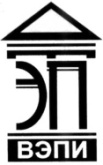 Автономная некоммерческая образовательная организациявысшего образования«Воронежский экономико-правовой институт»(АНОО ВО «ВЭПИ»)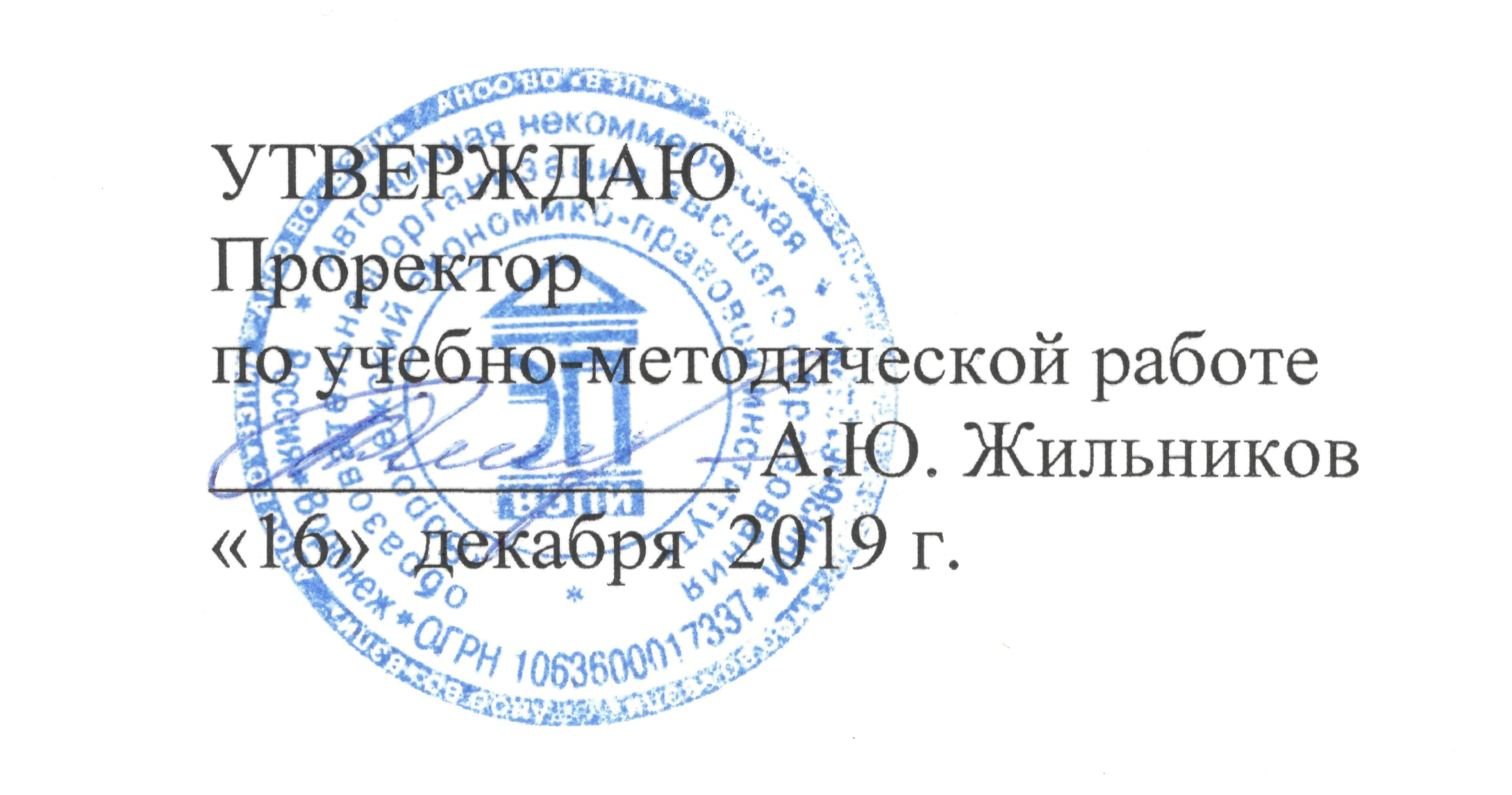 ФОНД ОЦЕНОЧНЫХ СРЕДСТВ ПО ДИСЦИПЛИНЕ (МОДУЛЮ)	Б1.В.ДВ.07.01 Русский язык и культура речи	(наименование дисциплины (модуля))	40.03.01 Юриспруденция	(код и наименование направления подготовки)Направленность (профиль) 	Гражданско-правовая		(наименование направленности (профиля))Квалификация выпускника 	Бакалавр		(наименование квалификации)Форма обучения 	Очная, очно-заочная, заочная		(очная, очно-заочная, заочная)Рекомендован к использованию Филиалами АНОО ВО «ВЭПИ»	Воронеж 2019Фонд оценочных средств по дисциплине (модулю) рассмотрен и одобрен на заседании кафедры Психологии.Протокол от «29» ________ноября_________ 2019 г. №  4Фонд оценочных средств по дисциплине (модулю) согласован со следующими представителями работодателей или их объединений, направление деятельности которых соответствует области профессиональной деятельности, к которой готовятся обучающиеся: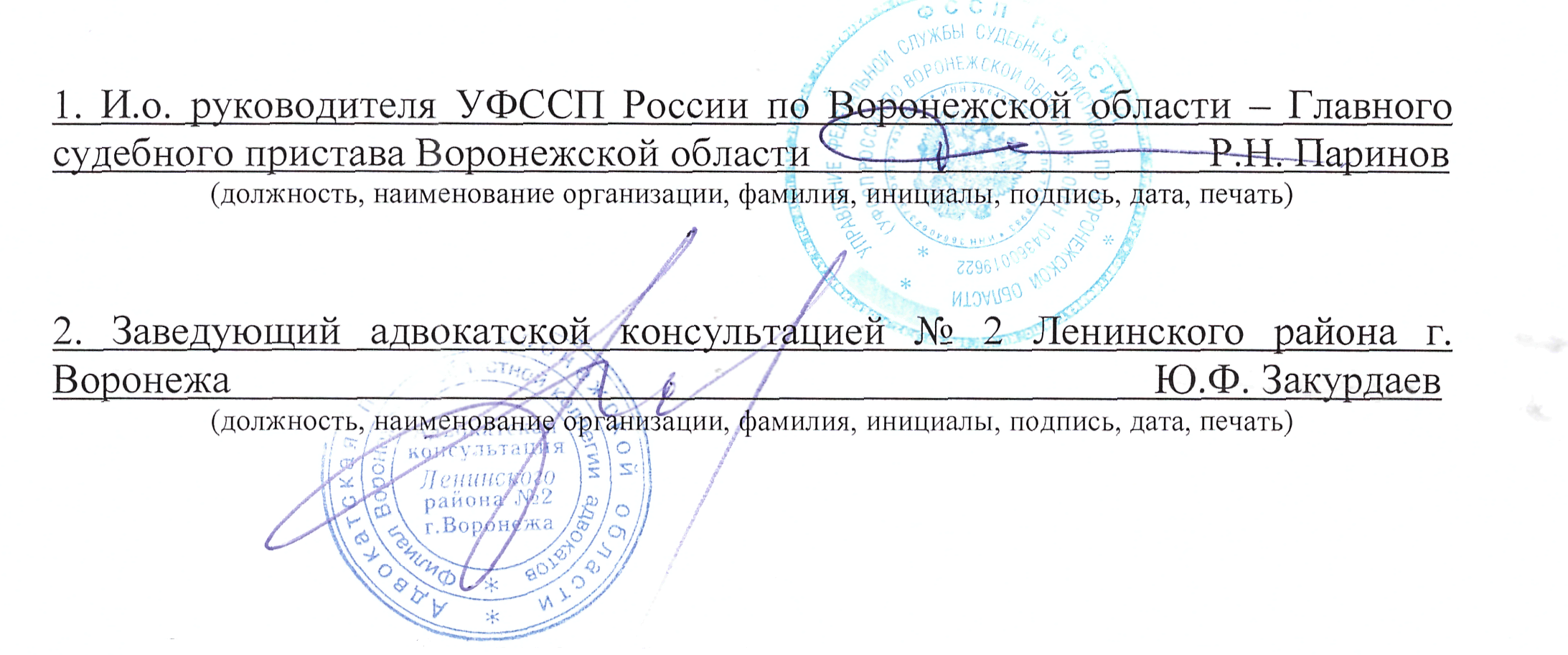 (должность, наименование организации, фамилия, инициалы, подпись, дата, печать)(должность, наименование организации, фамилия, инициалы, подпись, дата, печать)(должность, наименование организации, фамилия, инициалы, подпись, дата, печать)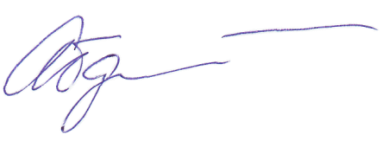 Заведующий кафедрой                                                                     Л.В. Абдалина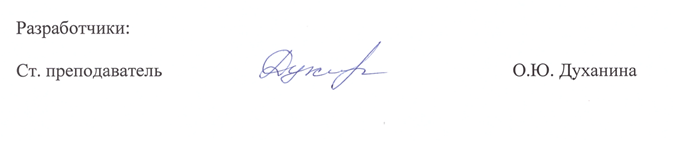 1. Перечень компетенций с указанием этапов их формирования в процессе освоения ОП ВОЦелью проведения дисциплины Б1.В.ДВ.07.01 Русский язык и культура речи является достижение следующих результатов обучения:В формировании данных компетенций также участвуют следующие дисциплины (модули), практики и ГИА образовательной программы 
(по семестрам (курсам) их изучения):- для очной формы обучения:- для очно-заочной формы обучения:- для заочной формы обучения:Этап дисциплины (модуля) Б1.В.ДВ.07.01 Русский язык и культура речи является в формировании компетенций соответствует:- для очной формы обучения – 1 семестру;- для очно-заочной формы обучения – 2семестру,- для заочной формы обучения – 2 курсу.2. Показатели и критерии оценивания компетенций на различных этапах их формирования, шкалы оцениванияПоказателями оценивания компетенций являются следующие результаты обучения:Порядок оценки освоения обучающимися учебного материала определяется содержанием следующих разделов дисциплины (модуля):Критерии оценивания результатов обучения для текущего контроля успеваемости и промежуточной аттестации по дисциплинеКритерии оценивания устного ответа:Зачтено:Знает принципы построения и логику устной и письменной речи на русском языке;лексико-грамматический минимум по юриспруденции в объеме, необходимом для работы с текстами в процессе профессиональной юридической деятельности;природу и сущность основных теоретических положений, раскрывающих  содержание юридических понятий;Умеет общаться на профессиональные темы;грамотно, аргументировано и ясно строить устную и письменную речь;обосновывать и принимать в пределах должностных полномочий решения, основанные на уважении к закону и развитом правосознании.  Владеет необходимыми навыками общения на русском языке;навыками делового общения;навыками правового мышления, осуществления правовой пропаганды и правового воспитанияНе зачтено: - не выполнены требования, соответствующие оценке «зачтено».2. Критерии оценивания выполнения реферата.Зачтено:Знает принципы построения и логику устной и письменной речи на русском языке;лексико-грамматический минимум по юриспруденции в объеме, необходимом для работы с текстами в процессе профессиональной юридической деятельности;природу и сущность основных теоретических положений, раскрывающих  содержание юридических понятий;Умеет общаться на профессиональные темы;грамотно, аргументировано и ясно строить устную и письменную речь;обосновывать и принимать в пределах должностных полномочий решения, основанные на уважении к закону и развитом правосознании.  Владеет необходимыми навыками общения на русском языке;навыками делового общения;навыками правового мышления, осуществления правовой пропаганды и правового воспитанияНе зачтено: - не выполнены требования, соответствующие оценке «зачтено».3. Критерии оценивания выполнения теста:Зачтено:Знает принципы построения и логику устной и письменной речи на русском языке;лексико-грамматический минимум по юриспруденции в объеме, необходимом для работы с текстами в процессе профессиональной юридической деятельности;природу и сущность основных теоретических положений, раскрывающих  содержание юридических понятий;Умеет общаться на профессиональные темы;грамотно, аргументировано и ясно строить устную и письменную речь;обосновывать и принимать в пределах должностных полномочий решения, основанные на уважении к закону и развитом правосознании.  Владеет необходимыми навыками общения на русском языке;навыками делового общения;навыками правового мышления, осуществления правовой пропаганды и правового воспитанияНе зачтено: - не выполнены требования, соответствующие оценке «зачтено».4. Критерии оценивания ответа на зачете:Зачтено:Знает принципы построения и логику устной и письменной речи на русском языке;лексико-грамматический минимум по юриспруденции в объеме, необходимом для работы с текстами в процессе профессиональной юридической деятельности;природу и сущность основных теоретических положений, раскрывающих  содержание юридических понятий;Умеет общаться на профессиональные темы;грамотно, аргументировано и ясно строить устную и письменную речь;обосновывать и принимать в пределах должностных полномочий решения, основанные на уважении к закону и развитом правосознании.  Владеет необходимыми навыками общения на русском языке;навыками делового общения;навыками правового мышления, осуществления правовой пропаганды и правового воспитанияНе зачтено: - не выполнены требования, соответствующие оценке «зачтено».3. Типовые контрольные задания или иные материалы, необходимые для оценки знаний, умений, навыков и (или) опыта деятельности, характеризующих этапы формирования компетенций в процессе освоения дисциплины (модуля)1 ЭТАП«Текущий контроль успеваемости»Тема 1. Литературный русский язык. Закон РФ о государственном русском языке. Языковая нормаВопросы:Литературный язык как  нормированная форма общенародного национального языка. Понятие о языковой норме. Лексические, орфоэпические, грамматические, синтаксические, орфографические,  стилистические, фразеологические  нормы русского языка. Темы докладов и научных сообщений:Литературный русский язык как государственный язык РФ. Закон о государственном языке РФ. Языковая политика. Обязательность использования  языковых норм в официальных речевых ситуациях. Речевые пласты, остающиеся за рамками литературного языка, - жаргон, диалект, просторечие.Тема 2. Устная и письменная форма языкаВопросы:Особенности устной речи: неофициальность, непринужденность, экспрессивность, отсутствие предварительного отбора языковых средств.Вспомогательные средства при устной речи: мимика, жесты, интонация, паузы, возможность повторения. Диалог как преимущественная форма устной речи.  Специфика лексики и синтаксиса устной речи. Требования, предъявляемые к устной речи в литературном языке. Темы докладов и научных сообщений:Особенности письменной речи: точность, правильность, строгое соблюдение языковых норм. Речевая недостаточность и речевая избыточность. Многозначные слова. Омонимы. Паронимы. Монолог  как преимущественная форма письменной  речи. Специфика лексики и синтаксиса письменной  речи.  Требования, предъявляемые к письменному тексту. Понятие о литературной правке письменного текста.Тема 3. Лексика современного русского литературногоВопросы:Лексика русского языка с точки зрения происхождения: исконно русские и иностранные слова. Калькирование. Отношение к иностранным словам в русском языке. Варваризмы. Активный и пассивный лексический запас языка. Архаизмы, историзмы, неологизмы. Темы докладов и научных сообщений:Лексика общеупотребительная и лексика ограниченной сферы употребления. Терминологическая и профессиональная лексика. Лексика нейтральная и экспрессивно окрашенная. Фразеология. Основные типы фразеологизмов. Основные типы словарей. Толковые словари.Тема 4. Функциональные стили русского языкаВопросы:Стилистика  речевого общения, ее зависимость от конкретной речевой ситуации.  Темы докладов и научных сообщений:1.Понятие функционального стиля.  2.Научный, официально-деловой и публицистический стиль литературного языка. Тема 5. Вариантность и норма русского литературного языка и словарная кодификацияВопросы:Кодификация как процесс фиксации языковой нормы. Проблемы кодификации языковых норм.  Темы докладов и научных сообщений:Типы лингвистических словарей. Словарная статья. Система помет. Варианты нормы.Тема 6. Речевой этикетВопросы:1.Понятие о речевом этикете.  Функции речевого этикета.  2. Особенности лексики и грамматики в условиях этикетного общения. 3.Устойчивые формы обращения к собеседнику. Темы докладов и научных сообщений:Устойчивые формулы, обороты и клише для традиционных этикетных ситуаций. Эвфемизмы и политика политкорректности в современном мире. Социологический, психолингвистический, паралингвистический, культурологический, стилистический аспекты речевого этикета.Тема 7. Грамматические нормы русского языка. Трудные случаи морфологииВопросы:Правильное использование грамматических форм. Употребление форм имени существительного: род несклоняемых существительных, обозначение лиц по профессии, должности, ученому или воинскому званию, синонимы окончаний именительного падежа множественного числа существительных. Особенности склонения фамилий. Трудности использования аббревиатур.Темы докладов и научных сообщений:Образование и употребление имен прилагательных. Сравнительная и превосходная формы имени прилагательного. Употребление форм имени числительного. Собирательные и количественные числительные как синонимы. Склонение количественных числительных.Особенности употребления местоимений. Разряды. Правописание производных предлогов.Тема 8. Синтаксические нормы русского языка. Текст как сложное целое.Вопросы:Трудные случаи именного и глагольного управления. Управление при однородных членах предложения. Нанизывание падежей. Выбор падежа в конструкциях с близкими по значению и однокоренными словами. Выбор правильного падежа и предлога. Употребление деепричастных оборотов. Темы докладов и научных сообщений:Порядок слов в предложении. Функциональный и прагматический аспекты в изучении текста. Текст как законченное информационное и структурное целое. Логико-смысловое и синтаксическое единство текста. Единицы текста. Сложные синтаксические целые однородного и неоднородного состава. Параллельная и цепная виды связи.  Редактирование (правка) текста.Примерный перечень тем рефератов по дисциплине«Русский язык и культура речи» 1. Государственная языковая политика. 2. Речевой портрет современного юриста.3. Языковые заимствования: причины, классификация. 4.История и современность русского жаргона. 5.Современный молодежный сленг.6.Особенности рекламного текста.7.Названия российских фирм. Типичные речевые ошибки.8.Собеседование при приеме на работу как речевой жанр.9. Основные типы словарей русского языка. Толковые словари.10. Особенности поздравительных речей.11.Тосты и их речевое оформление.12. Новые аббревиатуры  в русском языке и перспективы их употребления.13. Язык Интернета.14. Профессиональный коммуникативный лидер.15. Профессиональная коммуникация.Внутрисеместровая аттестацияКонтрольные задания для оценки знаний по дисциплине  «Русский язык и культура речи» 1. Определите слова с приставкой на С -:а) и…подлобьяб) бе…мерныйв) и…бежавшийг) чере…чурд) и…ведать2. Определите слова с корневой гласной И после приставки:а) вз…матьб) без…скусныйв) пан…сламизмг) пред…нфарктныйд) без…мянный3. Через дефис пишутся слова:а) пресс…службаб) бизнес…менв) паблик…рилейшнзг) зам…министрад) бизнес…план4. Соответствуют норме словосочетания с предлогами:а) вопреки распоряженияб) по приезде на место назначенияв) по прибытию делегацииг) по окончанию школыд) согласно приказу5. Укажите слова с двойными согласными:а) груп…каб) кристал…ьныйв) колон…каг) оперет…ад) гум…анизм6. Собирательные числительные употреблены правильно:а) двое сиротб) двое юношейв) двое подругг) двое ножницд) двое котят7. Ударение поставлено правильно в словах:а) жАлюзиб) квАрталв) ободрИтьг) рефлексИяд) срЕдства8. Укажите грамматически правильное продолжение предложения:Услышав длинный гудок,а) только после этого можно набрать номер.б) наберите номер абонента.в) набирается номер абонента.г) значит, линия свободна. 9. Норме  соответствует употребление предлогов:а) ввиду дождяб) в течение годав) благодаря наводнениюг) вследствие дождяд) наподобие вазы10.Выберите правильные варианты падежных окончаний (А,У):а) не зная брод…, не суйся в воду.б) кусок сыр…в) не подавал вид… г) без лук… салат не вкусный.11. Определите слово с гласной О в приставке:а) р…зыскатьб) р…зыскнойв) р…звалитьг) р…ссыпатьд) р…списание12. Буква А пропущена в словах:а) узак…ниватьб) рассред…точениев) конст…тироватьг) ин…угурацияд) некр…лог13. Приставка ПРЕ- пишется в словах:а) пр…меты осениб) пр… бывать в неведениив) пр…клеить маркуг) радости и печали пр…ходящид) пр…дать форму14. Правильные формы родительного падежа существительных:а) пара носокб) пара чулковв) пара сапогг) урожай яблок15. Укажите слова с непроизносимой согласной:а) наперс…никб) преце…дентв) прете…дентд) корыс…ный поступок16. Укажите правильный вариант склонения количественных числительных:а) с шестьюстами шестьдесят шестью рабочими завода;б) к трехстам рублям;в) около четыреста – пятьсот  долларов;г) сумма более семи тысяч пятьсот семьдесят шесть евро;д) более пятисот гектаров.17. Первая часть важных правовых документов называется:а) преамбулойб) анафоройв) клаузулойг) вступлением18. Тавтология – речевой оборот, состоящий в:а) повторении одного и того же слова или однокоренных слов;б) обилии одинаковых конструкций, например, вводных слов;в) сочетании слов с близким значением.19. Для деловой речи характерно:а) точность, рациональность, сжатостьб) употребление слов в прямом значении в) использование метафор, сравнений, эпитетовг) экспрессияд) прямой порядок слов20. Выберите правильные варианты падежных окончаний (А, У):а) Нужно купить сахар…б) Не следует хранить шерстяные вещи без нафталин… в) Прими таблетку парацетамол…г) Съешь кусочек шоколад…Ключи к задачам:2 ЭТАП «Промежуточная аттестация по итогам освоения дисциплины»Вопросы для подготовки к зачету по дисциплине«Русский язык и культура речи»Литературный русский язык. Понятие о языковой норме. Закон «О государственном языке Российской Федерации». Устная и письменная формы русского литературного языка. Нелитературные формы национального языка.  Жаргон, диалект, просторечие.Лексическая система русского языка.Лексика современного русского литературного языка с точки зрения ее происхождения. Языковые заимствования.  Отношение к иностранным словам в русском литературном языке.Лексика ограниченной сферы употребления. Термины и профессионализмы.Архаизмы. Историзмы. Неологизмы. Стилистическое расслоение языковых средств в русском литературном языке. Стилистическая окраска слова. Нейтральная и экспрессивно окрашенная лексика современного русского литературного языка.Понятие о лексическом значении слова. Типы лексического значения слова. Слова однозначные и многозначные. Способы переноса значения слова. Метафора и метонимия.  Паронимы, омонимы, синонимы. Ошибки при неправильном их использовании. Основные типы словарей русского языка. Толковые словари. Параметры, характеризующие чистоту речи. Слова-паразиты и табуированная лексика.  Функциональные стили современного русского литературного языка. Научный стиль и его особенности. Научные жанры.  Официально-деловой стиль и его разновидности. Понятие о документе  и его юридической силе. Жанры административно-управленческих документов.  Публицистический стиль. Его особенности. Речевые стандарты и штампы. Канцелярит.  Средства речевой выразительности. Тропы и фигуры речи. Синтаксические нормы русского литературного языка. Порядок слов в предложении.  Однородные члены предложения. Обобщающие слова при однородных членах предложения. Обособленные члены предложения. Обособленные определения, обстоятельства и дополнения. Вводные слова и предложения. Обращения. Особенности пунктуации в простом предложении. Тире в простом предложении.   Особенности пунктуации в сложном предложении. Предложения сложносочиненные и сложноподчиненные. Бессоюзные предложения. Разновидности сложноподчиненного предложения. Прямая и косвенная речь. Особенности пунктуации при прямой речи. Цитирование. Сложное синтаксическое целое. Абзац. Понятие об орфоэпии. Полный и неполный стили произношения. Особенности русского ударения. Особенности произношения иностранных слов. Трудности русской орфографии. Склонение существительных. Особенности склонения собственных существительных.  Трудности русской орфографии. Особенности спряжения глаголов. Трудности русской орфографии. Особенности склонения числительных. Трудности русской орфографии. Правописание неопределенных и отрицательных местоимений. Трудности русской орфографии. Правописание  суффиксов прилагательных и причастий. Трудности русской орфографии. Правописание наречий. Трудности русской орфографии. Правописание частиц и союзов. Правописание приставок. Приставки ПРЕ- и ПРИ-. Иностранные приставки.Трудности русской орфографии. НЕ с различными частями речи. Частицы НЕ и НИ. Трудности русской орфографии. Правописание производных предлогов. Разделительный Ъ и Ь.  О-Ё после шипящих. Основные типы речевых ошибок. Информационная избыточность. Информационная недостаточность. Алогизм. Неточность словоупотребления. Лексическая не сочетаемость. Плеоназм. Тавтология.4. Методические материалы, определяющие процедуры оценивания знаний, умений, навыков и (или) опыта деятельности, характеризующих этапы формирования компетенций	I этап –текущий контроль успеваемостиНа первом этапе обучающийся планирует свою самостоятельную работу, которая включает:уяснение задания на самостоятельную работу;решение задач по темам;подбор рекомендованной литературы;составление плана работы, в котором определяются основные пункты предстоящей подготовки.Составление плана дисциплинирует и повышает организованность в работе.Второй этап включает непосредственную подготовку обучающегося к занятию. Начинать надо с изучения рекомендованной литературы. Необходимо помнить, что на лекции обычно рассматривается не весь материал, а только его часть. Остальная его часть восполняется в процессе самостоятельной работы. В связи с этим работа с рекомендованной литературой обязательна. Особое внимание при этом необходимо обратить на содержание основных положений и выводов, объяснение явлений и фактов, уяснение практического приложения рассматриваемых теоретических вопросов. В процессе этой работы обучающийся должен стремиться понять и запомнить основные положения рассматриваемого материала, примеры, поясняющие его, а также разобраться в иллюстративном материале.Заканчивать подготовку следует составлением плана (конспекта) по изучаемому материалу (вопросу). Это позволяет составить концентрированное, сжатое представление по изучаемым вопросам.В процессе подготовки к занятиям рекомендуется взаимное обсуждение материала, во время которого закрепляются знания, а также приобретается практика в изложении и разъяснении полученных знаний, развивается речь.При необходимости следует обращаться за консультацией к преподавателю. Идя на консультацию, необходимо хорошо продумать вопросы, которые требуют разъяснения. Требования к подготовке рефератаРеферат - краткое изложение содержания документа или его части, научной работы, включающее основные фактические сведения и выводы, необходимые для первоначального ознакомления с источниками и определения целесообразности обращения к ним.Современные требования к реферату - точность и объективность в передаче сведений, полнота отображения основных элементов, как по содержанию, так и по форме.Цель реферата - не только сообщить о содержании реферируемой работы, но и дать представление о вновь возникших проблемах соответствующей отрасли науки.В учебном процессе реферат представляет собой краткое изложение в письменном виде или в форме публичного доклада содержания книги, учения, научного исследования и т.п. Иначе говоря, это доклад на определенную тему, освещающий её вопросы на основе обзора литературы и других источников.Подготовка и написание реферата. При написании реферата необходимо следовать следующим правилам:Раскрытие темы реферата предполагает наличие нескольких источников (как минимум 4-5 публикаций, монографий, справочных изданий, учебных пособий) в качестве источника информации.Подготовка к написанию реферата предполагает внимательное изучение каждого из источников информации и отбор информации непосредственно касающейся избранной темы. На этом этапе работы важно выделить существенную информацию, найти смысловые абзацы и ключевые слова, определить связи между ними.Содержание реферата ограничивается 2-3 параграфами (§§).Сведение отобранной информации непосредственно в текст реферата, должно быть выстроено в соответствии с определенной логикой. Реферат состоит из трех частей: введения, основной части, заключения.Во введении логичным будет обосновать выбор темы реферата, актуальность (почему выбрана данная тема, каким образом она связана с современностью?); цель (должна соответствовать теме реферата); задачи (способы достижения заданной цели), отображаются в названии параграфов работы; историография (обозначить использованные источники с краткой аннотаций – какой именно источник (монография, публикация и т.п.), основное содержание вцелом (1 абз.), что конкретно содержит источник по данной теме (2-3 предложения).В основной части дается характеристика и анализ темы реферата в целом, и далее – сжатое изложение выбранной информации в соответствии с поставленными задачами. В конце каждой главы должен делаться вывод (подвывод), который начинается словами: «Таким образом…», «Итак…», «Значит…», «В заключение главы отметим…», «Все сказанное позволяет сделать вывод…», «Подводя итог…» и т.д. Вывод содержит краткое заключение по §§ главы (объем 0,5–1 лист). В содержании не обозначается.Заключение содержит те подвыводы по параграфам, которые даны в работе (1-1,5 листа). Однако прямая их переписка нежелательна; выгодно смотрится заключение, основанное на сравнении. Например, сравнение типов политических партий, систем, идеологий и др. Уместно высказать свою точку зрения на рассматриваемую проблему.Список литературы. В списке указываются только те источники, на которые есть ссылка в основной части реферата. Ссылка в основном тексте оформляется:В подстрочнике: цитата выделяется кавычками, затем следует номер ссылки. Нумерация ссылок на каждой странице начинается заново. Например, «Цитата…» [1].Библиографическое описание книги в списке использованной литературы оформляется в соответствии с ГОСТ, (фамилия, инициалы автора, название работы, город издания, издательство, год издания, общее количество страниц).При использовании материалов из сети ИНТЕРНЕТ необходимо оформить ссылку на использованный сайт.Тематика рефератов разрабатывается преподавателем дисциплины и предоставляется обучающимся заранее либо самим преподавателем, либо методистом соответствующей кафедры (через старост). С темами рефератов можно ознакомиться в пункте 12.3.Реферат выполняется на листах формата А4 в компьютерном варианте. Поля: верхнее, нижнее – 2 см, правое – 3 см, левое – 1,5 см, шрифт Times New Roman, размер шрифта – 14, интервал – 1,5, абзац – 1,25, выравнивание по ширине. Объем реферата 15-20листов. Нумерация страниц обязательна. Номер страницы ставится по центру вверху страницы. Титульный лист не нумеруется.Рефераты сдаются преподавателю в указанный срок. Реферат не будет зачтен в следующих случаях:1. Существенных нарушений правил оформления (отсутствует содержание или список литературы, нет сносок, номеров страниц и т.д.).2. Серьезных недостатков в содержании работы (несоответствие структуры работы ее теме, неполное раскрытие темы, использование устаревшего фактического материала).Возвращенный обучающемуся реферат должен быть исправлен в соответствии с рекомендациями преподавателя. Обучающийся, не получивший зачет по реферату, к зачету не допускается.Требования к подготовке докладаДоклад - вид самостоятельной работы, используется в учебных заведениях, способствует формированию навыков исследовательской работы, расширяет познавательные интерес, приучает критически мыслить.При написании доклада по заданной теме составляют план, подбирают основные источники. В процессе работы с источниками систематизируют полученные сведения, делают выводы и обобщения. К докладу по крупной теме могут, привлекаться несколько обучающихся, между которыми распределяются вопросы выступления.В настоящее время доклады, по содержанию практически ничем не отличаются от рефератов, и является зачетной работой обучающегося.Отличительными признаками доклада являются: передача в устной форме информации; публичный характер выступления; стилевая однородность доклада; четкие формулировки и сотрудничество докладчика и аудитории; умение в сжатой форме изложить ключевые положения исследуемого вопроса и сделать выводы.Внутрисеместровая аттестациярубежный контроль – тестированиеПодготовка к выполнению тестового заданияПри подготовке к выполнению тестового задания необходимо внимательно изучить структуру теста, оценить объем времени, выделяемого на данный тест, увидеть, какого типа задания в нем содержатся. Это поможет настроиться на работу.Лучше начинать отвечать на те вопросы, в правильности решения которых нет сомнений, пока не останавливаясь на тех, которые могут вызвать долгие раздумья. Это позволит успокоиться и сосредоточиться на выполнении более трудных вопросов.Очень важно всегда внимательно читать задания до конца, не пытаясь понять условия «по первым словам» или выполнив подобные задания в предыдущих тестированиях. Такая спешка нередко приводит к досадным ошибкам в самых легких вопросах.Если вы не знаете ответа на вопрос или не уверены в правильности, следует пропустить его и отметить, чтобы потом к нему вернуться.Важно думать только о текущем задании. Как правило, задания в тестах не связаны друг с другом непосредственно, поэтому необходимо концентрироваться на данном вопросе и находить решения, подходящие именно к нему. Кроме того, выполнение этой рекомендации даст еще один психологический эффект – позволит забыть о неудаче в ответе на предыдущий вопрос, если таковая имела место.Многие задания можно быстрее решить, если не искать сразу правильный вариант ответа, а последовательно исключать те, которые явно не подходят. Метод исключения позволяет в итоге сконцентрировать внимание на одном-двух вероятных вариантах.Рассчитывать выполнение заданий нужно всегда так, чтобы осталось время на проверку и доработку (примерно 1/3-1/4 запланированного времени). Тогда вероятность описок сводится к нулю и имеется время, чтобы набрать максимум баллов на легких заданиях и сосредоточиться на решении более трудных, которые вначале пришлось пропустить.Процесс угадывания правильных ответов желательно свести к минимуму, так как это чревато тем, что обучающийся забудет о главном: умении использовать имеющиеся накопленные в учебном процессе знания, и будет надеяться на удачу. Если уверенности в правильности ответа нет, но интуитивно появляется предпочтение, то психологи рекомендуют доверять интуиции, которая считается проявлением глубинных знаний и опыта, находящихся на уровне подсознания.При подготовке к тесту не следует просто заучивать материал, необходимо понять логику изложенного материала. Этому немало способствует составление развернутого плана, таблиц, схем, внимательное изучение исторических карт.Положительным результатом тестирования можно считать 50-100% правильных ответов.II этап –промежуточная аттестация по итогам освоения дисциплины Изучение дисциплины (модуля) заканчивается определенными методами контроля, к которым относятся: текущая аттестация, зачет. Требования к организации подготовки к итоговой аттестации те же, что и при занятиях в течение семестра, но соблюдаться они должны более строго.К зачету допускаются обучающиеся, успешно выполнившие все виды отчетности, предусмотренные по дисциплине учебным планом. В ходе зачета проверяется степень усвоения материала, умение творчески и последовательно, четко и кратко отвечать на поставленные вопросы, делать конкретные выводы и формулировать обоснованные предложения. Итоговая оценка охватывает проверку достижения всех заявленных целей изучения дисциплины и проводится для контроля уровня понимания обучающимися связей между различными ее элементами. В ходе итогового контроля акцент делается на проверку способностей обучающихся к творческому мышлению и использованию понятийного аппарата дисциплины в решении профессиональных задач по соответствующей специальности.Качество ответов и решения задач (заданий) оцениваются на "зачтено" и "не зачтено".5. Материалы для компьютерного тестирования обучающихся в рамках проведения контроля наличия у обучающихся сформированных результатов обучения по дисциплинеОбщие критерии оцениванияВариант 1№ вопроса и проверка сформированной компетенцииКлюч ответовЗадание № 1Какие из ниже  перечисленных языковых явлений относятся к нелитературным формам существования  национального русского языка:1.просторечие;2. язык художественной литературы;3. устаревшие слова;4.территориальные диалектыЗадание № 2Какие  правила отражают орфоэпические нормы русского языка:1.правила написания слов;2. правила постановки знаков препинания;3. правила произношения слов и постановки ударения;4. правила употребления слов и устойчивых словосочетанийЗадание № 3Какие правила отражают лексические нормы русского языка:1.правила написания слов;2. правила произношения слов и постановки ударения;3. правила употребления слов и устойчивых словосочетаний;4. правила употребления слов в соответствии  с их характеристиками. Задание № 4Какие компоненты входят в понятие «Культура речи»:1. нормативный;2. коммуникативный;3. образовательный;4. этическийЗадание № 5В чём заключается коммуникативный аспект культуры речи:предполагает  умение эффективно пользоваться средствами языка, в зависимости от среды, ситуации, условий и задач общенияЗадание № 6Отметьте коммуникативные качества хорошей речи:1.богатство;2. точность;3. выразительность;4. напевность;5. оригинальность;Задание № 7Отметьте неверные высказывания:1. толковый словарь объясняет значение слов;2. толковый словарь отмечает ударения в словах;3. толковый словарь объясняет происхождения слов;4. толковый словарь показывает членение слова на морфемы.Задание № 8Каким словарём (словарями) можно воспользоваться для уточнения значения слова «имидж»?1. толковый словарь;2. словарь иностранных слов;3. фразеологический словарь;4. орфоэпический словарьЗадание № 9Какое из слов соответствует предложенному определению:Животный мир – это….1.  фауна2.  флора.Задание № 10Какое из слов соответствует предложенному определению:Обсуждение спорного вопроса – это…1. дискуссия2. интервью3. консенсусЗадание № 11В каких случаях синонимы  к заимствованным словам подобраны правильно:1.авангардный – передовой2. имитация -  подражание3. ресурсы – запасы4. декрет – запрет5. оригинальный – собственныйЗадание № 12Какое из  слов имеет омоним:1. деверь;2. брак; 3.работа; 4.марка Задание № 13Какие пары слов являются паронимами?1. добрый – злой;2. эффектный – эффективный;3. импортный  - зарубежный;4. сытный – сытыйЗадание № 14Выберите слово, которое уместно употреблять на месте пропусков в следующем предложении:Для борьбы с вредителями нам магазин предлагает ………. (эффектное, эффективное) средство.эффективноеЗадание № 15Разноместное ударение — это ударение, которое1. в разных грамматических формах может падать на один и то же слог;2. различает смысл слова.3. в разных грамматических формах может падать на разные слоги4. может быть на любом (первом, втором, третьем и т.д.) слоге, даже в родственных  словахЗадание № 16Ударение НЕ может быть:1. фразовым2. словесным3. логическим4. лексическимЗадание № 17В каких случаях значение фразеологизмов указано неверно?1. тёртый калач -  опытный;2. сматывать удочки – прощаться;3. седьмая вода на киселе – близкие родственники.Задание № 18Какие из фразеологизмов имеют библейское происхождение?1. кричать во всю Ивановскую.2. всякой твари по паре.3. после дождичка в четверг.4. козёл отпущения.Задание № 19Какие из приведённых сочетаний противоречат языковой норме:1. прейскурант цен2. хронометраж времени3. частная собственность4. экспонаты выставкиЗадание № 20Отметьте существительные, относящиеся к мужскому роду:1. контроль;2. мышь;3. тюлень;4. лебедь.Задание № 21Какое слово состоит из приставки, корня, одного суффикса и окончания:1. высматривая;2. прощение;3. приглушенный.
Задание № 22Какое из перечисленных слов имеет значение «краткий вывод, изложение сути написанного, прочитанного или сказанного»:1. резюме;2. регламент;3. отзыв.
Задание № 23В каком ряду во всех словах на месте пропуска пишется буква Е:
1. к нарастающ…й бур…, в последн…м письм…;2. вчерашн…м впечатлени…м, перед виднеющ…йся деревн…й;3. под скрипуч…м ясен…м, о тончайш…м искусств…;
Задание № 24
В каком варианте ответа нужно поставить тире:1. все казалось каким-то сказочным и небо, и воздух, и травы.2. любить иных тяжелый крест…3. я знаю научные поиски дадут результаты.
Задание № 25В каком ряду во всех словах пропущена одна и та же буква:1. р…птать, прик…снуться, гр…мадный;2.соб…рут, св…детельство, загл…дение;3.выт…рать, обл…денение, с…луэт.Задание №26Выберите правильное определение1. официально-деловой стиль – это стиль газет, журналов, который призван быстро откликаться на события, происходящие в обществе.2. научный стиль – это стиль научных статей, докладов, монографий, учебников, который определяется их содержанием и целями – по возможности точно и полно объяснить факты окружающей действительности.3. разговорный стиль – это стиль художественных произведений, научно-фантастических романов и рассказов, позволяющих заглянуть вбудущее.
Задание № 27В каких словах ударение на втором слоге:
1.включена;2.цемент;3.цыган 
Задание № 28В каком ряду во всех словах пропущена одна и та же буква:1.пр…творить в жизнь, пр…секать попытки, пр…светлый;2.видеос…ёмка, в…ются, кар…ерист;3.без…скусный, дез…нформация, без…сходная.
Задание № 29Укажите пример с ошибкой в образовании формы слова1.пять апельсинов;2.наиболее решительнее;3.на их территории.
Задание № 30В каком ряду в обоих случаях пропущена буква Я?1.грохоч…щие звуки, люди запомн…т;2.угли тле…т, цвета выгор…т;3.беспоко…щийся о будущем, повара вар…т.Задание № 31В каком ряду все слова пишутся через дефис?1.(по)больше, вряд(ли), (изумрудно)зеленый;2.(по)прежнему работать, (еле)еле, посмотри(ка)
Задание № 32Выберите грамматически правильное продолжение предложения.
Возражая собеседнику,
1.…я привел аргументы.2.…часто не учитываются законы психологии.3.…у нас возникло взаимопонимание.Задание № 33В каком варианте ответа нужно поставить только одну запятую? (Знаки не расставлены.)1. выявление личных предпочтений других людей оказывается нам одинаково полезно когда мы выступаем и в роли слушателя и в роли оратора.2. интересно что огромное количество новых близких отношений возникает у нас с теми людьми которые ищут кого-нибудь и кто был бы готов понимать и слушать их.3.большинство слушателей во время разговора имеют привычку то как бы исчезать где-то вдали то появляться вновь.Задание № 34В каком слове ударение на первом  слоге?1.хвоя;2.коклюш;3.созвонимся;4.углубленный.Задание № 35Выберите верное толкование слова «договор».1.договор – это документ, закрепляющий правовые отношения юридических лиц или физического лица с юридическим лицом.2. договор – это документ, в котором прописаны права сторон.3. договор – это документ о правовых взаимоотношениях.
Задание № 36Ошибки, появляющиеся в результате нарушения правил правописания, - это ошибки1.грамматические2.орфоэпические3.орфографическиеЗадание № 37Слова ХЛО́ПОК и ХЛОПО́К являются1.омонимами2.инонимамиЗадание № 38Укажите правильное объяснение пунктуации в предложении.
Старайтесь одобрить даже незначительные успехи и это вызовет у собеседника желание добиться еще большего.1.простое предложение с однородными членами, перед союзом И запятая не нужна.2.сложное предложение, перед союзом И запятая не нужна.3.сложное предложение, перед союзом И нужна запятая.Задание № 39Укажите фамилию, которая не склоняется.1.Альбер Камю;2.Василий Логачев;3.Иван  Петров
Задание № 40Выберите термин, который обозначает «слова, противоположные по значению».1.синонимы;2.паронимы;3.омонимы;4.антонимы. Вариант 2Номер вопроса и проверка сформированной компетенцииКлюч ответовЗадание № 1Какое из утверждений является верным:1. имя прилагательное изменяется только по родам и падежам;2. имя прилагательное изменяется по числам, падежам и родамЗадание № 2Определите неправильное утверждение:
1.  русский язык относится к индоевропейской семье.
2. русский язык относится к южнославянской подгруппе славянской группы.
Задание № 3Укажите предложение с пунктуационной ошибкой.1. кто слишком долго думает о том, чтобы сделать добро тому нет времени быть добрым .2. высшая нравственность – это жертва своей личности в пользу коллектива.
Задание № 4Какое слово состоит из приставки, корня, одного суффикса и окончания?
1. популяция;
2. засохший;
Задание № 5Какое из перечисленных слов имеет значение «подражание,   воспроизведение с некоторой точностью»?1. имитация;2. сенсация;
Задание № 6В каком ряду во всех словах на месте пропуска пишется буква Е:1. завораживающ…м пени…м, под высохш…м полотенц…м;                                             2.о ведущ…м специалист…, на пестреющ…м покрывал….Задание № 7В каком варианте ответа нужно поставить тире:1. всех принимает Земля и бродягу и философа и святого и отшельника.2. семь магическое число.
Задание № 8В каком ряду во всех словах пропущена одна и та же буква:1. проб…раться, м…ниатюра, сбл…жаясь;2. заст…лая, л…тучий, инж…нер;
Задание № 9Выберите правильное утверждение.1. основная функция языка – быть средством украшения общения.2. разговорная речь относится к литературным формам существования языка.Задание № 10Выберите правильное утверждение:1. в краткой форме имен прилагательных пишется столько же –н- , сколько в полной форме;2. в краткой форме имен прилагательных пишется одна буква –н-Задание № 11Выберите правильное утверждение:1. большинство имен существительных относится к одному из трех родов;2. имена существительные не изменяются по родамЗадание № 12Укажите пример с ошибкой в образовании формы слова.1. больше шестьдесят рублей;2. нет мест;
Задание № 13В каком словосочетании пропущена буква Ю:1. мел…щий муку;2. дворники крас…тЗадание № 14Выберите верное утверждение:1.наречие – неизменяемая часть речи;2. наречие изменяется по числам, падежамЗадание № 15Какое слово пишется через дефис:1. (кое)где;2. бок(о)бокЗадание № 16Выберите грамматически правильное продолжение предложения.
Исполняя эту пьесу,1. …я старался передать свое настроение.2. …должен учитываться авторский замысел.
Задание № 17В каком варианте ответа нужно поставить только одну запятую:1. ученье да труд все перетрут.2. в колледже он с увлечением занимался как гуманитарными так и естественно-математическими дисциплинами.Задание № 18Укажите верное утверждение:1. воднородных членах предложения, соединенных повторяющимся союзом И, запятая не ставится2.  в однородных членах предложения, соединенных повторяющимся союзом И, запятая  ставитсяЗадание № 19Укажите верное утверждение:1. не- с глаголами всегда пишется раздельно;2.есть случаи, когда не- с глаголом пишется слитноЗадание № 20Выберите верное толкование слова «менеджер».1. специалист по управлению;2. управляющий сбытом;
Задание №21Орфоэпические нормы – это правила звукового оформления слов, частей слов, предложений, т.е.правила произношения звуков, постановки ударения, использования интонации.неверноверноЗадание №22Лексические нормы – это правила употребления слов, а также устойчивых словосочетаний в точном соответствии с их значением.неверноверноЗадание №23Слова, совпадающие в звучании и написании, но имеющие разное значение – этоомонимыЗадание №24Синонимы – это слова одной части речи, различные по звучанию, но одинаковые или близкие по лексическому значению.неверноверноЗадание №25Слова, противоположные по значению  - этоантонимыЗадание №26Фразеологизмы – это несвободные целостные единицы, которые не создаются в процессе общения, а воспроизводятся в готовом виде.неверноверноЗадание №27Стилистические нормы – это правила употребления  языковых единиц в соответствии с их стилистическими качествами и характеристиками, т.е. стилистической окраской.неверноверноЗадание №28Слова, формы слов или обороты, относящиеся к просторечию, т.е той разновидности  русского национального языка, которая не соответствует нормам литературного словоупотребления – этопросторечияЗадание №29Жаргонизмы – это слова или устойчивые сочетания, свойственные жаргонам и принятие в разговорной речи людей, объединенных общностью интересов, занятий, положением в обществе, возрастом.неверноверноЗадание №30Паронимы – это слова, сходные по звучанию и написанию, но имеющие разные значения.неверноверноЗадание №31Краткое изложение содержания работы в виде формулировок главных мыслей – это рецензия.верноневерноЗадание №32Слова, вышедшие из активного употребления в связи с тем, что из жизни ушли понятия, обозначаемые ими, - это диалектизмы.верноневерноЗадание №33Передача информации и оказание желаемого воздействия на разум и чувства читателя, слушателя – это цели … стиля языка.публицистическогоЗадание №34Определите, что не является визуальной (зрительной) рекламой1. радиореклама2. печатная3. световаяЗадание №35Интонация является ярким средством выразительности в разговорном  стиленеверноверноЗадание №36В … повторяется основная мысль, ради которой произносится речь, суммируются наиболее важные положения.заключенииЗадание №37Дискуссия – это спор с целью найти правильное решение в спорном вопросе.неверноверноЗадание №38Фразеологизмы вправить мозги и чесать языком характеризуются как просторечные.неверноверноЗадание №39Рекламная фраза «Билайн. Живи на яркой стороне!» представляет собой слоган.неверноверноЗадание №40Язык используется в двух своих формах – устной и письменнойневерноверноКод компетенцииНаименование компетенцииОК-5способностью к коммуникации в устной и письменной формах на русском и иностранном языках для решения задач межличностного и межкультурного взаимодействияОПК-5	     способностью логически верно, аргументировано и ясно строить устную и письменную речьПК-2	способностью осуществлять профессиональную деятельность на основе развитого правосознания, правового мышления и правовой культурыНаименование дисциплин (модулей), практик, ГИАЭтапы формирования компетенций по семестрам изученияЭтапы формирования компетенций по семестрам изученияЭтапы формирования компетенций по семестрам изученияЭтапы формирования компетенций по семестрам изученияЭтапы формирования компетенций по семестрам изученияЭтапы формирования компетенций по семестрам изученияЭтапы формирования компетенций по семестрам изученияЭтапы формирования компетенций по семестрам изученияНаименование дисциплин (модулей), практик, ГИА1 сем.2 сем.3 сем.4 сем.5 сем.6 сем.7 сем.8 сем.Иностранный язык в сфере юриспруденцииОК-5Иностранный языкОК-5Латинский языкОК-5ОПК-5ПК-2Права человекаОК-5Гражданский процессОПК 5Арбитражный процессОПК 5Уголовный процессОПК 5ЛогикаОПК 5Подготовка публичной защиты ВКРОПК 5Подготовка к сдаче и сдача государственного экзаменаПК-2Защита выпускной квалификационной работы, включая подготовку к процедуре защиты и процедуру защитыОК-5, ОПК-5, ПК-2Теория государства и праваПК-2ПК-2История государства и права РоссииПК-2История государства и права зарубежных странПК-2ПК-2Римское правоПК-2Проблемы теории государства и праваПК-2СоциологияПК-2ПолитологияПК-2Учебная практика (практика по получению первичных профессиональных умений и навыков)ПК-2Производственная практика (практика по получению профессиональных умений и опыта профессиональной деятельности)ПК-2Производственная практика (преддипломная практика)ПК-2Профессиональная этикаПК-2Наименование дисциплин (модулей), практик, ГИАЭтапы формирования компетенций по семестрам изученияЭтапы формирования компетенций по семестрам изученияЭтапы формирования компетенций по семестрам изученияЭтапы формирования компетенций по семестрам изученияЭтапы формирования компетенций по семестрам изученияЭтапы формирования компетенций по семестрам изученияЭтапы формирования компетенций по семестрам изученияЭтапы формирования компетенций по семестрам изученияЭтапы формирования компетенций по семестрам изученияЭтапы формирования компетенций по семестрам изученияНаименование дисциплин (модулей), практик, ГИА1 сем.2 сем.3 сем.4 сем.5 сем.6 сем.7 сем.8 сем.9 сем.А сем.Иностранный язык в сфере юриспруденцииОК-5Иностранный языкОК-5Русский язык и культура речиОК-5ОПК-5ПК-2Права человекаОК-5Гражданский процессОПК 5Арбитражный процессОПК 5Уголовный процессОПК 5ЛогикаОПК 5Подготовка публичной защиты ВКРОПК 5Подготовка к сдаче и сдача государственного экзаменаПК-2Защита выпускной квалификационной работы, включая подготовку к процедуре защиты и процедуру защитыОК-5, ОПК-5, ПК-2Теория государства и праваПК-2ПК-2История государства и права РоссииПК-2История государства и права зарубежных странПК-2ПК-2Римское правоПК-2Проблемы теории государства и праваПК-2СоциологияПК-2ПолитологияПК-2Учебная практика (практика по получению первичных профессиональных умений и навыков)ПК-2Производственная практика (практика по получению профессиональных умений и опыта профессиональной деятельности)ПК-2Производственная практика (преддипломная практика)ПК-2Профессиональная этикаПК-2Наименование дисциплин (модулей), практик, ГИАЭтапы формирования компетенций по курсам изученияЭтапы формирования компетенций по курсам изученияЭтапы формирования компетенций по курсам изученияЭтапы формирования компетенций по курсам изученияЭтапы формирования компетенций по курсам изученияНаименование дисциплин (модулей), практик, ГИА1 курс2 курс3 курс4 курс5 курсИностранный язык в сфере юриспруденцииОК-5Иностранный языкОК-5Русский язык и культура речиОК-5ОПК-5ПК-Права человекаОК-5Гражданский процессОПК 5Арбитражный процессОПК 5Уголовный процессОПК 5ЛогикаОПК 5Подготовка публичной защиты ВКРОПК 5Подготовка к сдаче и сдача государственного экзаменаПК-2Защита выпускной квалификационной работы, включая подготовку к процедуре защиты и процедуру защитыОК-5, ОПК-5, ПК-2Теория государства и праваПК-2История государства и права РоссииПК-2История государства и права зарубежных странПК-2Римское правоПК-2Проблемы теории государства и праваПК-2СоциологияПК-2ПолитологияПК-2Учебная практика (практика по получению первичных профессиональных умений и навыков)ПК-2Производственная практика (практика по получению профессиональных умений и опыта профессиональной деятельности)ПК-2Производственная практика (преддипломная практика)ПК-2Профессиональная этикаПК-2Код компетенцииПланируемые результаты обучения (показатели)ОК-5Знать: принципы построения и логику устной и письменной речи на русском языке; Уметь: общаться на профессиональные темы;Владеть: необходимыми навыками общения на русском языке; ОПК-5	Знать: лексико-грамматический минимум по юриспруденции в объеме, необходимом для работы с текстами в процессе профессиональной юридической деятельности;Уметь: грамотно, аргументировано и ясно строить устную и письменную речь. Владеть: навыками делового общения.ПК-2	Знать: природу и сущность основных теоретических положений, раскрывающих  содержание юридических понятий; Уметь: обосновывать и принимать в пределах должностных полномочий решения, основанные на уважении к закону и развитом правосознании.  Владеть: навыками правового мышления, осуществления правовой пропаганды и правового воспитания№ 
п/пНаименование раздела дисциплины (модуля)Компетенции (части компетенций)Критерии оцениванияОценочные средства текущего контроля успеваемостиШкала оценивания1Литературный русский язык. Закон РФ о государственном русском языке. Языковая норма.ОК-5,ПК-2Знать: принципы построения и логику устной и письменной речи на русском языке; Знать: природу и сущность основных теоретических положений, раскрывающих  содержание юридических понятий; Уметь: обосновывать и принимать в пределах должностных полномочий решения, основанные на уважении к закону и развитом правосознании.  Владеть: навыками правового мышления, осуществления правовой пропаганды и правового воспитанияОпрос, реферат«Зачтено»,«Не зачтено»2Устная и письменная форма языка.ОК-5Уметь: общаться на профессиональные темы;Опрос, реферат«Зачтено»,«Не зачтено»3Лексика современного русского литературного языка.ОК-5Владеть: необходимыми навыками общения на русском языке; Опрос, реферат«Зачтено»,«Не зачтено»4Функциональные стили русского языка.ОК-5,ОПК-5Знать: лексико-грамматический минимум по юриспруденции в объеме, необходимом для работы с текстами в процессе профессиональной юридической деятельности; Владеть: необходимыми навыками общения на русском языке;Опрос, реферат«Зачтено»,«Не зачтено»5Вариантность и норма русского литературного языка и словарная кодификация.ОК-5Уметь: общаться на профессиональные темы;Владеть: необходимыми навыками общения на русском языке;Опрос, реферат«Зачтено»,«Не зачтено»6Речевой этикет.ОК-5Уметь: общаться на профессиональные темы;Владеть: необходимыми навыками общения на русском языке;Опрос, реферат«Зачтено»,«Не зачтено»7Грамматические и синтаксические нормы русского языка. Трудные случаи морфологии.ОК-5,ОПК-5Уметь: грамотно, аргументировано и ясно строить устную и письменную речь. Владеть: навыками делового общения.Опрос, реферат«Зачтено»,«Не зачтено»8Синтаксические нормы русского языка. Текст как сложное целое.ОК-5Уметь: общаться на профессиональные темы;Владеть: необходимыми навыками общения на русском языке;Опрос, реферат«Зачтено»,«Не зачтено»ИТОГОИТОГОИТОГОФорма контроляОценочные средства промежуточной аттестацииШкала оцениванияИТОГОИТОГОИТОГОЗачётУстный ответ на вопросы из списка «Зачтено»,«Не зачтено»1 – а; г2 – а; в3 – а 4 – а; б; д5 – а; г6 – а; б; г; д7 – в; д8 – б 9 – а; б; г; д10 – а) не зная броду, не суйся в воду;        б) кусок сыра;        в) не подавал виду;        г) без лука салат не вкусный.11 – б  12 – в; г13 – б  14 – в; г15 – в; д16 – д 17 – а18 – а 19 – а; б; д20 – а) нужно купить сахару;        б) не следует хранить шерстяные вещи без нафталина;        в) прими таблетку парацетамола;        г) съешь кусочек шоколада.№ п/пПроцент правильных ответовОценка186 % – 100 %5 («отлично»)270 % – 85 %4 («хорошо)351 % – 69 %3 (удовлетворительно)450 % и менее2 (неудовлетворительно)№ вопросаКод компетенции№ вопросаКод компетенции№ вопросаКод компетенции№ вопросаКод компетенции1ОПК-511ОК-521ОК-531ОК-52ОК-512ОК-522ОК-532ПК-23ОПК-513ОК-523ОК-533ОПК-54ПК-214ОК-524ОК-534ОК-55ОК-515ОК-525ОК-535ПК-26ОК-516ОК-526ОПК-536ОК-57ОК-517ОК-527ОК-537ОК-58ОК-518ОПК-528ОК-538ОК-59ОК-519ОПК-529ОК-539ОК-510ОПК-520ОК-530ОК-540ОК-5№ вопросаВерный ответ№ вопросаВерный ответ№ вопросаВерный ответ№ вопросаВерный ответ11,4111,2,32133122112222132131132,423133341,21422423415215425135161,2,316426236371,2173272,337181,2182,428138291191,2,4292391101201,3,4303404№ вопросаКод компетенции№ вопросаКод компетенции№ вопросаКод компетенции№ вопросаКод компетенции1ОК-511ОК-521ОК-531ОК-52ОПК-512ПК-222ОПК-532ОК-53ОК-513ОК-523ОК-533ОК-54ОК-514ОК-524ОК-534ПК-25ПК-215ОК-525ОК-535ОПК-56ОК-516ОПК-526ОК-536ОК-57ОК-517ОК-527ОПК-537ОК-58ОК-518ОК-528ОК-538ОК-59ОПК-519ОК-529ОК-539ОК-510ОК-520ПК-230ОК-540ОК-5№ вопросаВерный ответ№ вопросаВерный ответ№ вопросаВерный ответ№ вопросаВерный ответ1211121Верно31Неверно 2212122Верно32Неверно3113123омонимы33публицистического4114124Верно3415115125антонимы35Верно6216126Верно36заключении7217227Верно37Верно8118228просторечия38Верно9219229Верно39Верно10120130Верно40Верно